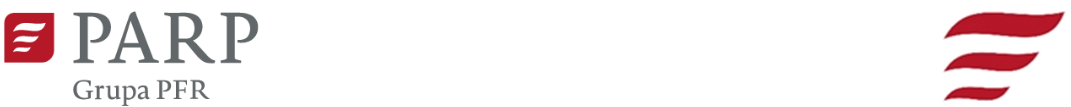 Kontakt dla mediów:Luiza Nowicka, PARPe-mail: luiza_nowicka@parp.gov.pl tel.: 880 524 959Informacja prasowaWarszawa, 02.03.2022 r.Więcej polskich produktów na rynku międzynarodowym. PARP 
wspiera internacjonalizację MŚP113 polskich przedsiębiorstw z Polski Wschodniej otrzyma łącznie ponad 41 mln zł na rozwój sprzedaży swoich produktów i usług na rynkach zagranicznych. Beneficjenci zostali wyłonieni w konkursie Polskiej Agencji Rozwoju Przedsiębiorczości (PARP): „Internacjonalizacja MŚP”. W ramach Programu Polska Wschodnia PARP zorganizowała konkurs „Internacjonalizacja MŚP”, którego celem jest wprowadzenie na nowe rynki zagraniczne produktów lub usług firm działających na obszarze województw: warmińsko-mazurskiego, podlaskiego, świętokrzyskiego, lubelskiego i podkarpackiego. O dofinasowanie w konkursie mogą starać się mikro-, małe lub średnie przedsiębiorstwa, posiadające co najmniej jeden produkt o potencjale do internacjonalizacji. Nabór wniosków odbywał się między 18 października 2021 r. a 22 grudnia 2021 r. Łącznie złożonych zostało 269 wniosków, co pokazuje, że polskie firmy coraz częściej chcą wychodzić ze swoimi produktami poza rynki lokalne.Duże zainteresowanie przedsiębiorcówSpośród  wniosków o dofinansowanie, które wpłynęły do PARP, 113 zostało rekomendowanych do udzielenia dotacji. Najwięcej, bo aż 48 wniosków to projekty małych przedsiębiorstw, 40 z zakwalifikowanych projektów złożyły mikroprzedsiębiorstwa, a 25 – średnie przedsiębiorstwa. Łączna wartość wniosków rekomendowanych do dofinansowania to blisko 42 mln zł, czyli 83 proc. alokacji na konkurs.Najwięcej wniosków zostało przyjętych z województwa podkarpackiego – 36, a najmniej – 9 wniosków – ze świętokrzyskiego. W województwie lubelskim dofinansowanie otrzyma 27 przedsiębiorców, w warmińsko-mazurskim – 21, a w podlaskim – 20. Jakie produkty i usługi wejdą na rynki zagraniczne?Przekrój branżowy dofinasowanych projektów jest szeroki. Pośród rekomendowanych z nich są takie, które zakładają wprowadzenie na rynki zagraniczne programów do nauki on-line, szkoleń lotniczych, suplementów diety i surowców kosmetycznych na bazie olejów roślinnych, ale także drewnianych domów prefabrykowanych czy instalacji fotowoltaicznych z dwuosiowym trackerem solarnym wykorzystującym kalendarz astronomiczny. W gronie beneficjentów znajdują się m.in. firma Portofino, czyli lubelski producent lodów rzemieślniczych. Składniki ich produktów, oprócz tego, że nie zawierają chemii i konserwantów, pozyskiwane są wyłącznie od regionalnych dostawców. Przedsiębiorstwo prężnie rozwija się i planuje do 2024 r. poszerzyć sprzedaż o rynek niemiecki i szwajcarski. Aby osiągnąć ten cel, firma zamierza dopasować branding produktów oraz działania marketingowe do odbiorców z poszczególnych krajów. Portofino chce również zainwestować w kompetencje miękkie swoich pracowników, poszerzyć listę partnerów biznesowych oraz zatrudnić specjalistę do koordynowania współprac zagranicznych. Firma otrzyma 473 tys. zł dofinansowania.GlobeOMS to system informatyczny do nadzoru i zarządzania pracą instalacji przesyłowych. Przy jego pomocy można w łatwy sposób zbierać, przechowywać, analizować i udostępniać w czasie rzeczywistym m.in. odczyty liczników wody i ciepła. Producent systemu – firma Netland – będzie oferował swój produkt na rynku niemieckim i włoskim. Przedsiębiorca tym samym planuje wzmocnić markę oraz podnieść konkurencyjność firmy, a także nawiązać kontakty międzynarodowe, które pozwolą jej na dalszą ekspansję. Na te kroki Netland otrzyma 213 tys. zł dofinansowania.Z kolei Green Miles jest producentem chwytaków adaptacyjnych, które umożliwiają precyzyjne dostosowanie się do pobieranego produktu, niezależnie od jego wymiaru i struktury. Firma planuje pozyskać nowe rynki zagraniczne w postaci Korei Południowej i Włoch. Przedsiębiorstwo, oprócz wykupienia usług marketingowych w tych krajach, planuje m.in. udział w międzynarodowych targach branżowych w Korei Południowej oraz misjach gospodarczych. Dzięki konkursowi, wydatki w wysokości 198 tys. zł zostaną pokryte przez Fundusze Europejskie.– Chcemy, aby firmy, których produkty mają potencjał do internacjonalizacji, otrzymywały wsparcie doradcze i finansowe, dzięki któremu odważą się rozwijać swój biznes na nowych rynkach. Od 2016 roku z Działania 1.2 Programu Polska Wschodnia przyznaliśmy 212 mln zł dofinasowania dla 575 projektów na rozwój działań eksportowych w firmach. Jeszcze w 2022 r. planujemy ogłoszenie nowej edycji konkursu Internacjonalizacja MŚP, w której kolejni przedsiębiorcy będą mogli starać się o środki na rozwój pomysłów – Mikołaj Różycki, zastępca prezesa PARP.Lista rekomendowanych projektów.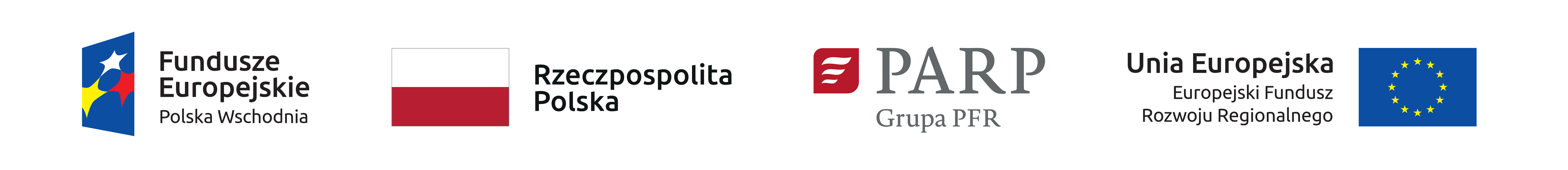 